Name ……………………………..………...………….      	 Index No……………………….…………….School ………………………………………………...      	Candidate’s Signature ……………………… 								Date ………………...........................………..231/3BIOLOGY PAPER 3 (PRACTICAL)TIME: 13/4 HOURSINSTRUCTIONS TO CANDIDATES Write your name and index number in the spaces providedAnswer ALL the questions in spaces provided. You are required to spend the first 15 minutes of the 1 allowed for this paper reading the whole paper carefully before commencing your work. 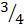 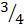 Additional pages must not be inserted.FOR EXAMINER’S USE ONLYThis paper consists of 6 printed pages.Candidates should check to ensure that all the three questions are printed as indicated and no questions are missing.The photographs below are bones obtained from different regions of a mammalian body. The photographs are of different views.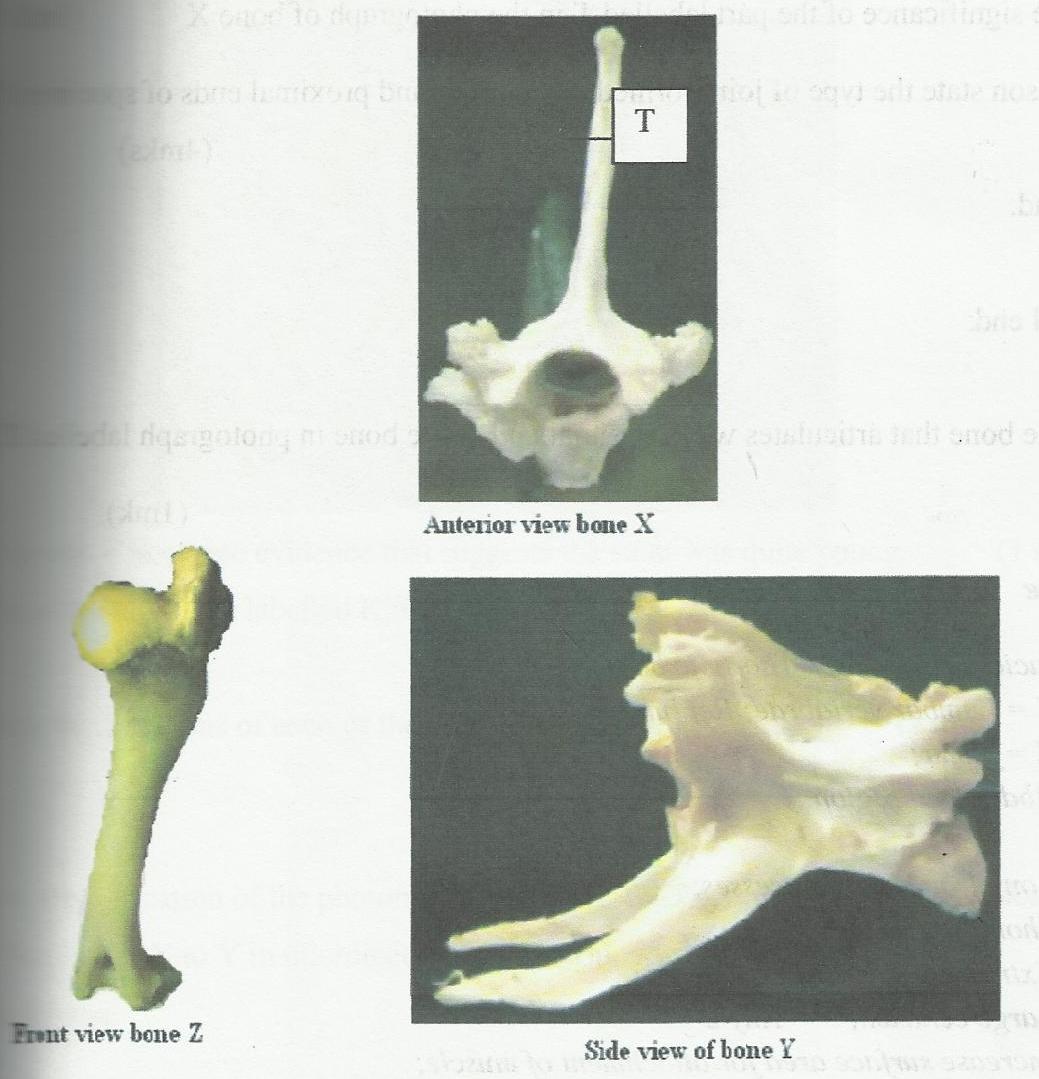 Identify the bones.										(3 marks)X……………………………………………………………Y……………………………………………………………Z……………………………………………………………Name the regions from which bone Y was obtained from.					(1 marks)……………………………………………………………………………………………………………………………………………………………………………………………………………………………………………………………………………………………………………………………….State two distinguishing features of the bones in photograph labeled Y. 			(2 marks)……………………………………………………………………………………………………………………………………………………………………………………………………………………………………………………………………………………………………………………………………………………………………………………………………………………………………………………………………………………………………………………………………………………State the significance of the part labeled T in the photograph of bone X. 			(1 mark)………………………………………………………………………………………………………………………………………………………………………………………………………………………………………………………………………………………………………………………………With reason state the type of joint formed at the distal and proximal ends of specimen Z.( 4 marks)Distal end ……………………..……………………………………Reason………………………………………………………………………..……...…..…………………………………………………………………………………………..……...…..…………………Proximal end. ……………………..……………………………………Reason ………………………………………………………………………..……...…..…………………………………………………………………………………………..……...…..………………………………………………………………………………………………………………………...Name the bone that articulates with the proximal end of the bone in photograph labelled Z. (1 mark)……………………………………………………………………………………………………………………………………………………………………………………………………………………You are provided with photographs E, F,G,H,I,J,K,L and M below. Study them carefully to answer the questions that follow.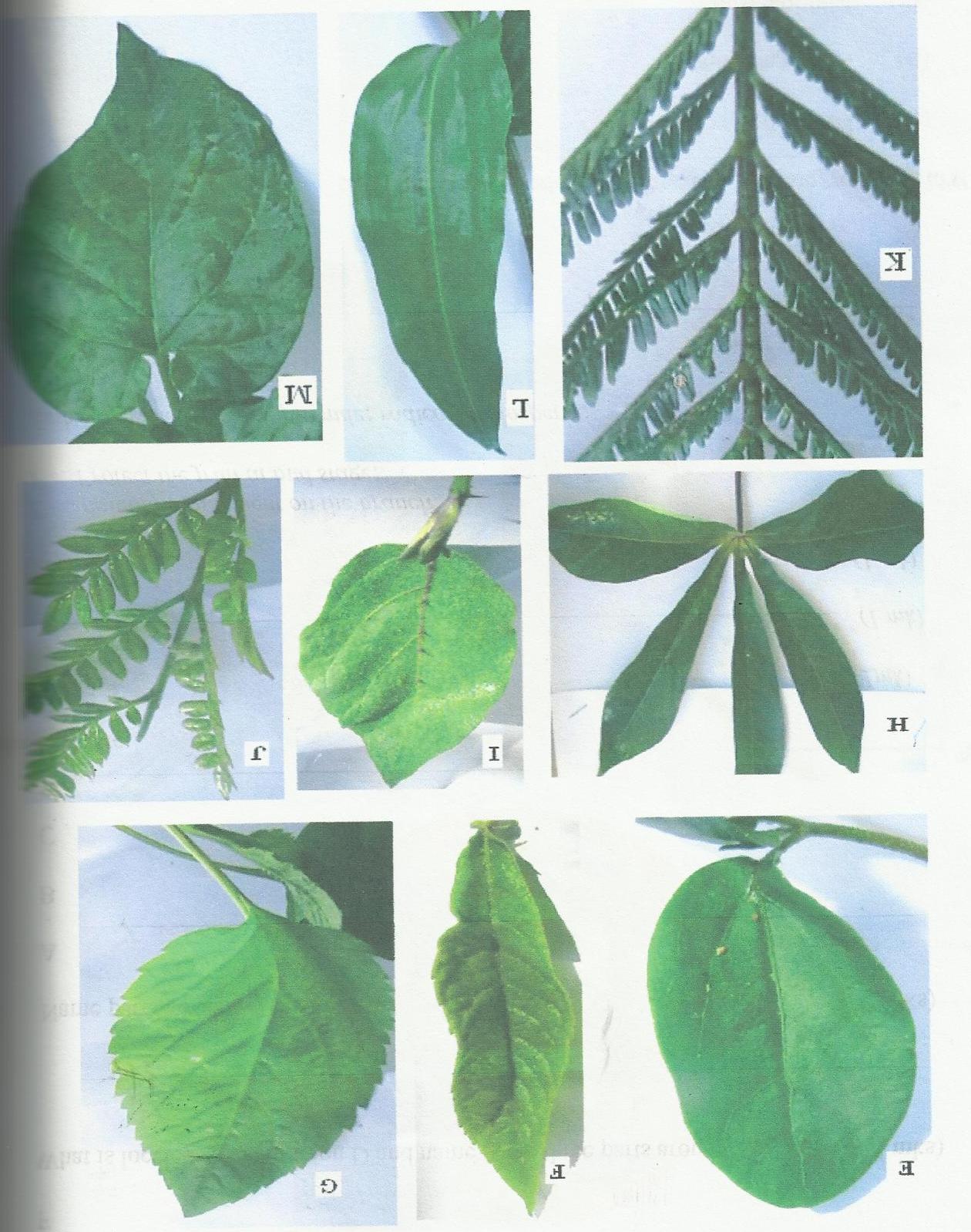 Using the observable features in the photographs, complete the dichotomous key given below. 														(4 marks)a) Simple leaf 	………………………………Go to 2b) Compound leaf……………………………Go to 7a) Leaves with parallel pains…………………Mexican marigoldb) ……………………………………….……Go to 3a) Leaves notched at the base 	………………Phaseolus vulgarisb) Leaves not notched at the base…………	Go to 4a) Leaves with smooth margin ………………Croton megalocarpousb) Leaves with serrated margin ………………Go to 5a) ……………………………………….……Solanumincunum.b) Leaves smooth without hairs……………Go to 6a) Leaves shape cordate……………………Bidenspilosa.b) Leaves shape linear	………………………Prunusdomesticaa) Leaves palmate ………………………….	Manihotesculentumb) ……………………………………….……Go to 8a) ……………………………………….……Acacia Meansiib) Leaflets rounded at tip…………………….Jacaranda Mimosifoliab) Use the completed dichotomous key to identify the family to which each plant belongs.	(9 marks)Photograph 		Identity			Steps followedE		………………………………	…………………………………………………..F		………………………………	…………………………………………………..G		………………………………	…………………………………………………..H		………………………………	…………………………………………………..I		………………………………	…………………………………………………..J		………………………………	…………………………………………………..K		………………………………	…………………………………………………..L		………………………………	…………………………………………………..M		………………………………	…………………………………………………..3. You are provided with suspension S. Using the materials provided, identify the food substances present in the suspension.Record the procedures,observations and conclusions in the table below.			(10 marks)Using the deductions in (a) above state and explain ways in which a human body could benefit from suspension S.										(5 marks)……………………………………………………………………………………………………………………………………………………………………………………………………………………………………………………………………………………………………………………………………………………………………………………………………………………………………………………………………………………………………………………………………………………………………………………………………………………………………………………………………………………………………………………………………………………………………………………………………………………………………………………………………………………QuestionMax. ScoreCandidate’s score11221331540FOOD SUBSTANCEPROCEDUREOBSERVATIONSCONCLUSION